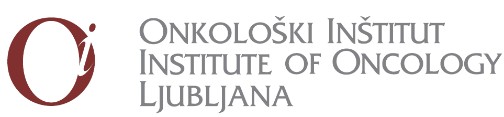 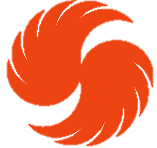 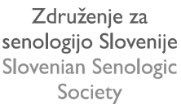 Spomladansko srečanje Združenja za senologijo pri SZD		DEDNI RAK DOJKstrokovno srečanjeČetrtek, 23.6.2022, ob 16.00 v Kristalni palačiPrijavite se na https://www.1ka.si/a/55578c48 do 21.6.2022Za udeležbo bo ZZS dodelila 3 kreditne točkeModerator: Janez ŽgajnarModerator: Janez Žgajnar15.30-16.00Zbiranje udeležencev16.00-16.15Uvod in povzetek genetskega dela novih smernic diagnostike in zdravljenja raka dojk (Mateja Krajc)16.15-16.30Genetsko testiranje pri dednem raku dojk (Srdjan Novaković)16.30-16.45Redki dedni vzroki raka dojk (Ana Blatnik, Ksenija Strojnik)	16.45-17.00Predstavitev registra dednih rakov in analize rezultatov genetskih testiranj 1200 bolnic z rakom dojk (Marta Banjac, Simona Hotujec)	17.00-17.15Preventivne mastektomije pri BRCA pozitivnih ženskah – slovenski rezultati (Janez Žgajnar)17.15-17.30 Zaviralci PARP v zdravljenju razsejanega in zgodnjega raka dojk (Boštjan Šeruga)	17.30-17.45Novosti na področju radioterapije pri BRCA pozitivnih bolnicah z rakom dojk (Tanja Marinko)17.45-18.15OdmorModerator: Mateja KrajcModerator: Mateja KrajcPredstavitev nove klinične poti/SOPja: vključitev genetskih svetovalcev v onkogenetsko obravnavo pacientov. Predstavitev dela rezultatov zaključnih nalog študija genomskega informiranja Predstavitev nove klinične poti/SOPja: vključitev genetskih svetovalcev v onkogenetsko obravnavo pacientov. Predstavitev dela rezultatov zaključnih nalog študija genomskega informiranja 18.15-18.25Analiza privolitvenih obrazcev ob genetskem testiranju (Tina Kerševan)18.25-18.35Kaskadno testiranje BRCA pozitivnih družin (Barbara Babuder)18.35-18.45Analiza hitre klinične poti -  primer raka jajčnikov (Svetlana Novak)18.45-18.55Predstavitev napotitev pacientov, ki potrebujejo izvid za načrtovanje zdravljenja: nove kompetence DMS (Natalija Klopčič)18.55Razprava19.10Večerja